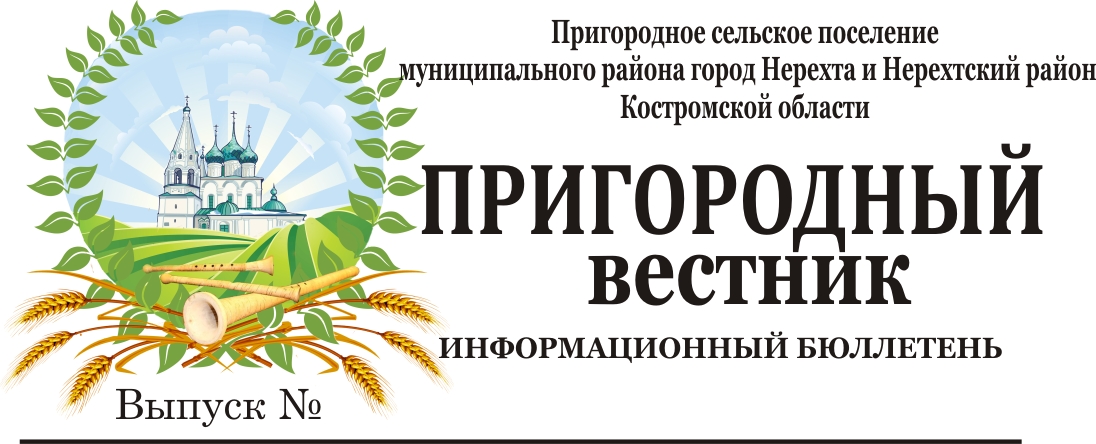 Костромская областьАдминистрация Пригородного сельского поселениямуниципального района город Нерехта и Нерехтский район Костромской областиПОСТАНОВЛЕНИЕот 30 ноября 2021года                        № 203В соответствии со статьей 179 Бюджетного кодекса Российской Федерации, Постановлением администрации муниципального района город Нерехта и Нерехтский район Костромской области от 30 ноября 2021 года №603 «Об утверждении муниципальной программы «Развитие сельского хозяйства и регулирование рынка сельскохозяйственной продукции, сырья и продовольствия в муниципальном районе город Нерехта и Нерехтский район Костромской области на 2022-2024 годы», Постановлением администрации Пригородного сельского поселения муниципального района город Нерехта и Нерехтский район Костромской области от 22.03.2013г. №35 «Об утверждении положения о порядке разработки и реализации муниципальных целевых программ»,ПОСТАНОВЛЯЮ:Утвердить муниципальную программу «Борьба с борщевиком Сосновского на территории Пригородного сельского поселения на 2022-2024 годы».Признать утратившим силу :- Постановление администрации Пригородного сельского поселения от 02.04.2019 г. № 48 Об утверждении муниципальной программы «Борьба с борщевиком Сосновского на территории Пригородного сельского поселения» - Постановление администрации Пригородного сельского поселения от 04.09.2020г. №123  о внесении изменений в постановление № 48 от 02.04.2019г. «Об утверждении муниципальной программы «Борьба с борщевиком Сосновского на территории Пригородного сельского поселения"- Постановление администрации Пригородного сельского поселения от 02.11.2020г. №154/1 о внесении изменений в постановление № 48 от 02.04.2019г. «Об утверждении муниципальной программы Пригородного сельского поселения муниципального района город Нерехта и Нерехтский район « Борьба с борщевиком Сосновского на территории Пригородного сельского поселения на 2019-2021годы»- Постановление администрации Пригородного сельского поселения от 02.08.2021г. №132/1 о внесении изменений в постановление № 48 от 02.04.2019г. «Об утверждении муниципальной программы Пригородного сельского поселения муниципального района город Нерехта и Нерехтский район « Борьба с борщевиком Сосновского на территории Пригородного сельского поселения на 2019-2023годы»Контроль за выполнением настоящего постановления и целевым использованием бюджетных средств, возложить на заместителя главы администрации Д.А. Придокина.Настоящее Постановление вступает в силу со дня его официального опубликования (обнародования) и распространяет свое действие на правоотношения, возникшие с 01 января 2022 года.Глава Пригородного поселения	 			 	      А.Ю. Малков                                                   Утверждена                                                                           постановлением администрации                                                  Пригородного сельского поселения  от 30 ноября  2021 года   №203Муниципальная программа«Борьба с   борщевиком Сосновскогона территории Пригородного сельского поселения на 2022-2024 годы»2021 год1.Паспорт муниципальной программы «Борьба с борщевиком      Сосновского на территории Пригородного сельского поселения на 2022-2024 годы»2.Характеристика текущего состояния и проблемы распространения борщевика Сосновского на территории Пригородного сельского поселения муниципального района город Нерехта и Нерехтский район 	В последние годы заметно начал распространяться злостный сорняк борщевик Сосновского, начиная с обочин шоссейных и железных дорог, ЛЭП, газопроводов, различных полос отчуждения, и, захватывая все больше территорию населенных пунктов.Борщевик Сосновского (Heracleum  sosnowskyi  Manden) – многолетнее  растение  из  семейства  Сельдерейные,  цикл  развития  которого  длится  от  2  до 7  лет  и  более.Корень борщевика мясистый, стержневой, с боковыми ответвлениями.  Стебель одиночный, полый, округлый, с 4- 6 междоузлиями, высотой до 3-3,5 метров.  Листья розеточные, с длинными (80-) дудчатыми черешками, листовая пластинка нередко достигает длины  и ширины .  Стеблевые листья уменьшаются снизу вверх.  Соцветие – сложный многолучевой зонтик.  Диаметр главного зонтика 40-, боковых – 20-.  Цветки белые, пятилепестковые, имеют сильный запах нектара, привлекающий пчел.  Плод распадается на два желтовато-соломенных полуплода – две семянки, издающие сильный  запах  эфирного  масла.  Масса 1000 семян 12-, в  своем  большинстве  они  сохраняют  всхожесть  в  почве  до  двух  лет.В первый год жизни борщевик Сосновского растет медленно, образуя к осени прикорневую розетку из 5-6 листьев.  Это холодостойкое растение, листья и стебли его переносят заморозки до 5-6 градусов ниже нуля.  Хорошо перезимовывает и при достаточном снежном покрове переносит морозы в 35 - 40 градусов ниже нуля.  Весеннее отрастание листьев на второй и последующие годы жизни  у  борщевика  начинается  сразу  же  после  схода  снега  (в  условиях  Костромской  области  это  происходит  примерно  в  последней декаде апреля).Цветение у  каждой  отдельной  особи  борщевика  Сосновского  наступает  лишь  один  раз  за  весь  цикл  развития.  На 2-5-7-й год жизни растение обильно  плодоносит  и  после  созревания  плодов  полностью  отмирает,  так  как  у  него  на  корневой  шейке  и  корнях  почки  возобновления  не  закладываются. Учитывая  эту  биологическую  особенность  растения,  стратегия  борьбы  с  борщевиком  Сосновского  должна  быть,  направлена  в  первую  очередь  на  недопущение  образования  им  семян  и  самый  простой  способ  достичь  этого – периодическое  окашивание  растения. В 2013 году филиалом ФГБУ «Россельхозцентр» по Костромской области была создана специальная бригада, укомплектованная опрыскивателями, которая предоставляла для землепользователей всех форм собственности услугу по обработке земель против борщевика Сосновского химическими препаратами. Обработки были проведены в 2014 году на территории  Пригородного сельского поселения. Ежегодно филиал ФГБУ «Россельхозцентр» по Костромской области проводит сбор заявок от заинтересованных лиц, на чьей территории имеет распространение борщевик Сосновского, и заключение договоров на проведение мероприятий по его уничтожению.Для уничтожения борщевика Сосновского разработан ряд методов борьбы с ним: механический, агротехнический, ручной и химический.Механические методы борьбы с борщевиком Сосновского достаточно эффективны, но требуют соблюдения мер безопасности.При проведении скашивания следует учитывать, что в соке  борщевика  Сосновского  содержатся  биологически  активные  вещества – фурокумарины.  Попадая на открытые участки  тела,  они  повышают  чувствительность  кожи  к  солнечным  лучам,  в  результате  чего  на  ней  возникают  покраснения,  а  часто  и  сильные  ожоги.  В   связи  с  этим  при  выполнении  работ   по   скашиванию   на  руках  должны  быть  надеты  плотные  рукавицы,  также  не  должны  быть  открытыми  и  другие  части  тела.   При  попадании  сока  борщевика  на  кожу  необходимо  хорошо  промыть  это  место  мыльной  водой,  а  затем  полностью  его  изолировать  с  помощью  одежды  или  бинта  от  попадания  прямых  солнечных  лучей  не  менее,  чем  на  двое  суток.Скашивание  борщевика  Сосновского  позволяет  снизить  темпы  его  распространения,  но,  как  правило,  не  приводит  к  гибели  растений.  Для уничтожения борщевика на  небольших  по  площади  земельных  участках  следует  проводить  его  выкапывание  с  корнем  предпочтительно  на  ранних  фазах  развития.  Эти работы также должны выполняться в плотных рукавицах и защитной одежде.Химический метод. Другим методом уничтожения борщевика Сосновского является применение гербицидов.  Согласно государственному каталогу пестицидов и агрохимикатов, разрешенных  к  применению  на  территории  Российской  Федерации,  для  борьбы  с   борщевиком  рекомендуется  использовать  следующие  гербициды, которые приведены в (таблице №1.)                                                                                                   Таблица № 1. Применение гербицидов должно  осуществляться  в  соответствии  с  требованиями  СанПиН 1.2.1077-01 «Гигиенические  требования  к  хранению,  применению  и  транспортировке  пестицидов  и  агрохимикатов»,  а  также  Правилами  по  охране  труда  работников  агропромышленного  комплекса  при  использовании  пестицидов  и  агрохимикатов,  утвержденными  приказом  Министерства  сельского  хозяйства  РФ  от  20.06.03 г.  № 899.В настоящее время дикорастущие посевы сорняка борщевик Сосновского распространены на заброшенных землях, обочинах дорог, поймах рек. Он устойчив к неблагоприятным климатическим условиям, активно подавляет произрастание других видов растений.В результате обследования территории Пригородного сельского поселения выявлено 294,29 га заросших борщевиком земель. 3.Цели и задачи  муниципальной  Программы«Борьба с борщевиком  Сосновского на территории Пригородного сельского поселения» Основные цели Программы:- сокращение очагов распространения борщевика Сосновского на территории Пригородного сельского поселения и исключение случаев травматизма среди населения;- исключение случаев травматизма среди населения.   Основными задачами Программы являются:- проведение полного комплекса организационно - хозяйственных, химических, механических мер борьбы   на площадях, заросших борщевиком Сосновского;- проведение разъяснительной работы среди населения о способах механического и химического уничтожения борщевика Сосновского и соблюдения предосторожности при борьбе с ним;- предотвращение распространения борщевика Сосновского на территории сельских поселений.4. Перечень основных мероприятий   муниципальной программыРешение поставленных задач будет осуществляться в рамках     мероприятий    приведенных в таблице № 1,2.4.1.Картирование заросших площадокОдним из методов борьбы с распространением борщевика Сосновского является картирование зон его самосева и уничтожение растений до появления семян.Картирование и описание популяции проводят 2 раза в год (весной – в конце мая – июне и осенью — сентябрь).При этом выполняется повторное описание и зарисовывается схема. Отмечаются изменения, произошедшие в популяции, а также появились ли вблизи новые популяции или отдельные растения.4.2.Мероприятия по борьбе с сорняком борщевик Сосновского на                                                территории населенных пунктов    На территории населенных пунктов мероприятия по борьбе с борщевиком включают в себя в основном ручные виды работ: выкапывание сорняка, выкашивание побегов, обработка гербицидами.1. Ранней весной, как только растения начинают отрастать, нужно срезать, срубить точку роста борщевика ниже корневой шейки. Если срубить выше, то на корне растения останется несколько спящих почек в листовых пазухах – тогда они пойдут в рост и дадут семена. Заложение и развитие генеративных структур у борщевиков происходит в год вегетации. 2. Выкашивание - это эффективный способ уничтожения борщевиков только при условии, что будет проводиться перед выходом растений «в трубку», т.е. обязательно перед цветением борщевиков. И не позже, чем через 3-4 недели после первого скашивания. Этот приём нужен для уничтожения всех генеративных побегов борщевика, несущих соцветия, и, соответственно, цветки. Важно не давать борщевикам цвести, чтобы не образовались новые семена.  А если скашивать борщевики только один раз в середине цветения – это лишь будет способствовать дальнейшему размножению растений.3. Обрезка цветков в период бутонизации и начала цветения - самый действенный способ уничтожения борщевиков на небольших площадях. Но он же и один из самых опасных – легко обрызгаться соком растений и получить сильные дерматозы на разных участках тела. При обрезке у борщевика генеративных органов важно срезать только бутоны, цветки, или мелкие зелёные, не развитые плоды. Так обрезать нужно центральный зонтик и зонтики первого порядка. Зонтики второго и последующих порядков, если они образуются, можно обрезать под основание этого зонтика. Для этого зонтик снизу обхватывают защищённой рукой (в перчатке) и срезают только цветки.          4. Необходимо строго соблюдать правила индивидуальной защиты, чтобы сок борщевика или роса с растворенным в ней соком с растений не попали не только на незащищённые участки тела, но и не промочили одежду. 
Если сроки для обрезки бутонов, цветков борщевика вручную всё же были упущены, а все растения просто скошены – нужно внимательно следить, чтобы от корней не появились новые боковые зонтики в прикорневой розетке. Как только растение даст новые зонтики, и цветки в них образуют завязи, - значит, будет новое поколение семян, достаточное для восстановления зарослей этого растения.5. Сжигание -  эффективный путь уничтожения семян борщевика именно в период их созревания. Тут важно не упустить момент проведения мероприятия. Лучше его проводить до начала полного созревания плодов в центральном, самом крупном зонтике. Этот метод требует максимальной осторожности и аккуратности. Перед поджиганием можно облить растения горючей жидкостью (так, чтобы именно зонтики с плодами были намочены). В период горения зонтиков важно соблюдать все меры предосторожности – ведь из плодов борщевика будут выделяться горючие эфирные масла. Важно соблюдать противопожарную безопасность, стараться не допускать попадания сока растений на открытые участки тела и одежду 6.  Запрещается использование гербицидов на территориях детских, спортивных, медицинских учреждений, школ, предприятий общественного питания  и  торговли  пищевыми  продуктами,  в  пределах  водоохранных  зон  рек,  ручьев  и  прудов,  зон  первого  и  второго  поясов  санитарной  охраны  источников  водоснабжения,  а  также  в  непосредственной  близости  от  воздухозаборных  устройств.  В зонах жилой  застройки  применение  гербицидов  допускается  при  минимальной  норме  расхода  препарата  при  условии  соблюдения  санитарных  разрывов  до  жилых  домов  не  менее  50  метров.4.3. Мероприятия по борьбе с сорняком борщевик Сосновского на территориях земель сельхозназначенияВ борьбе с борщевиком на землях сельхозназначения можно использовать разнообразные агротехнические приемы: прополка, вспашка, боронование, дискование, запахивание (можно и глубоко, отвально). Все это зависит от конкретного участка, площади, ландшафта, наличия техники, климатических условий.Вспашку, необходимо проводить несколько раз за вегетационный период. Первая вспашка должна быть проведена вскоре после наступления момента выезда в поле. Лучше проводить подрезку корней борщевика, используя плоскорезы. Глубина обработки на горизонте 5-. Важно срезать точку роста борщевиков (им свойственен геотропизм – заглубление точки роста ниже уровня почвы), которую растения затягивают на 3- или даже 7-. Глубина расположения почки зависит от типа почвы, климатических условий. В случае отрастания растений от корней после первой вспашки, вторую обработку важно провести до момента разворачивания листьев и вынесения на поверхность соцветий. Для полного уничтожения всех растений борщевика вспашки нужно будет проводить в течение нескольких лет (в зависимости от засоренности полей семенами – от 2–3 до 5–7 лет. 
  Осенью вспашку на полях, заросших борщевиками, проводить нельзя. Ибо это будет способствовать накоплению семян в почве, и тогда искоренение борщевиков растянется ещё на несколько лет.    Правильные севообороты, интенсивное земледелие - залог сокращения зарослей и распространения борщевиков. Запущенность некоторых полей в последние 10 - 15 лет дали борщевикам невероятный шанс освоить пахотные земли. Легко размножаясь семенами с их хорошей летучестью, борщевики быстро распространяются, заходят в леса и заросли кустарников, что значительно будет тормозить борьбу с борщевиком.4.4. Мероприятия по борьбе с сорняком борщевик Сосновского на территории полос отвода дорог    Мероприятия по борьбе с сорняком борщевик Сосновского на территории полос отвода дорог включают в себя:- выкашивание побегов в нежно - салатной фазе (до цветения), которое производится от полотна дороги до лесополос;- опрыскивание посевов гербицидами при тщательном соблюдении регламентов применения производится от полотна дороги до лесополос.   Перечень программных мероприятий Программы по конкретным разделам отражена в приложении к настоящей Программе.4.5. Меры безопасности при работе с гербицидами      Ответственность за выполнение требований  по  охране  труда  и  технике  безопасности  при  работе  с  гербицидами  возлагается  на  руководителей  организаций,  осуществляющих  их  применение.1. Не допускать попадания препарата на культурные растения. 2. Все лица до начала проведения обработок проходят инструктаж по правилам техники безопасности при работе с пестицидами и обязательное медицинское освидетельствование. 3. К работе с пестицидами не допускаются лица, не достигшие 18-летнего возраста, беременные и кормящие женщины, женщины до 16-35 лет, а также лица, имеющие противопоказания к работе с пестицидами. Во время работы запрещается курить, пить и принимать пищу. 4. Проводить химические обработки, только используя СИЗ (респиратор РУ , защитные очки, резиновые перчатки,  резиновые сапоги, специальный прорезиненный костюм). 5. Обработку проводить в безветренную погоду при температуре наружного воздуха от + 10 до + 20 градусов. 6. Продолжительность работ по опрыскиванию гербицидами – 4 часа. По окончании работ лицо и руки вымыть с мылом, прополоскать рот. 7. В дни работы с гербицидами работникам выдается молоко. При всех видах работ с пестицидами руководитель работ следит за состоянием и самочувствием работающих. При первой же жалобе со стороны работающего он обязан отстранить работника от дальнейшей работы и принять меры по оказанию первой медицинской помощи и вызову врача.8. Заблаговременно: перед началом проведения химических обработок все местное население оповещать о местах и сроках обработок. На расстоянии не менее  границ обрабатываемого участка выставлять единые предупредительные знаки при работе с пестицидами, а владельцев ульев предупреждать о необходимости принятия мер к охране пчел. Знаки убирать только после окончания установленных карантинных сроков. Уничтожая посевы борщевика нельзя выполнять следующие виды работ:1. Нельзя скашивать борщевики в период окончания цветения и начала завязывания плодов. Потому что это не будет иметь нужного эффекта, если только скошенные растения не будут тут же уничтожены сразу после скашивания. 
          Скошенные борщевики сразу же должны быть убраны в кучи и сожжены. Возможно, только плоды растений могут быть уничтожены сожжением или другим доступным эффективным способом.2. Нельзя оставлять скошенные борщевики брошенными на месте. Ведь генеративный побег борщевика имеет в стебле большой запас питательных веществ - достаточный, чтобы в главном зонтике упавшего растения созрели завязавшиеся семена. Даже дошедшие до восковой фазы спелости семена борщевика способны дать жизнь новым растениям. 3. Нельзя допускать скашивание борщевиков в момент осыпания семян с растений. Ибо это будет приводить к большему рассеиванию борщевика. 
Если срезать зонтики растения, когда на них уже созрели плоды, и особенно делать это в ветреную погоду, то это будет способствовать распространению семян на новые территории. 4. Нельзя во время работы с борщевиком быть раздетым или иметь незащищённые участки тела. Лучше всего надеть водонепроницаемую одежду, так как сок растений, впитавшийся в одежду, касается тела и проникает в него. Не смытый с тела в течение суток сок борщевика при попадании на эти места солнечного света (ультрафиолета) будет приводить к образованию дерматитов по типу ожогов.                  5. Ресурсное обеспечение муниципальной программы Основными задачами плана мероприятий является сохранение и восстановление земельных ресурсов, предотвращения выбытия из оборота высокопродуктивных земель, сельскохозяйственных угодий и придорожных полос.    Финансирование программы осуществляется на условиях софинанансирования:  - 2022 год: 50% за счет средств областного бюджета, 8% за счет бюджета муниципального района, 42% за счет бюджета Пригородного поселения -2023 год: 50% за счет средств областного бюджета, 17% за счет бюджета муниципального района, 33% за счет бюджета Пригородного поселения-2024 год: 50% за счет средств областного бюджета, 5% за счет бюджета муниципального района и 45% за счет бюджета Пригородного поселения.     Для выполнения комплекса мероприятий муниципальной программы потребность составляет 4414,4 тысячи рублей, в том числе средства Пригородного сельского поселения   1849,0 тыс. рублей6. Система управления и контроля за реализацией муниципальной программы Общий контроль за реализацией мероприятий программы осуществляет Администрация Пригородного сельского поселения, которая:- определяет наиболее эффективные формы и процедуры организации работ по реализации муниципальной программы;- координирует работу исполнителей программных мероприятий и проектов;- проводит согласование объемов финансирования на очередной финансовый год и весь период реализации муниципальной программы с администрацией муниципального района город Нерехта и Нерехтский район Костромской области;- при сокращении объемов финансирования муниципальной программы, корректирует перечень мероприятий на очередной год, определяет приоритеты, принимает меры по привлечению внебюджетных источников для финансирования  муниципальной программы;- осуществляет сбор периодической отчетности о ходе выполнения программных мероприятий, подготавливает отчет об эффективности программы;- несет ответственность   за выполнение мероприятий по борьбе с борщевиком.Реализация плана мероприятий осуществляется на основании соглашений, договоров, заключенных между участниками (филиал ФГБУ «Россельхозцентр» и администрацией Пригородного сельского поселения, в рамках участия в подпрограмме «Борьба с борщевиком Сосновского на территории муниципального района город Нерехта и Нерехтский район на 2022-2024 годы, утвержденной постановлением администрации муниципального района город Нерехта и Нерехтский район Костромской области).Работы по борьбе с борщевиком считается выполненными и принятыми после утверждения заказчиком актов приема выполненных работ. Заказчик в праве привлекать для контроля, инспектирования, проверки качества и полноты выполненных работ сторонние организации (третьи лица).8. Критерии оценки эффективности муниципальной программыЭффективность реализации муниципальной программы в целом оценивается из достижения установленных мероприятий:- уничтожение борщевика на землях населенных пунктов и землях сельхозназначения;- улучшение состояния сельскохозяйственных земель;- улучшение состояния земель населенных пунктов, придорожных полос;- ликвидации угрозы неконтролируемого распространения борщевика на территории муниципального района город Нерехта и Нерехтский район;- предотвращения выбытия земель сельскохозяйственного назначения из оборота;- снижения случаев травматизма среди  населении;В целях обеспечения эффективной реализации муниципальной программы «Борьба с борщевиком Сосновского на территории Пригородного сельского поселения на 2022 – 2024 годы» ответственным исполнителем подготавливается отчет.                                                                                                                                                                           Таблица № 1.Перечень мероприятий программы муниципального района г. Нерехта и Нерехтский район«Борьба  с борщевиком Сосновского на территории МР г. Нерехта и Нерехтский район на 2022- 2024 годы»                                                                                                                                                                                    Таблица № 2                                                                  Переченьмероприятий муниципальной программы«Борьба с борщевиком  Сосновского на территории МР г. Нерехта и Нерехтского района  на 2022 – 2024 годы»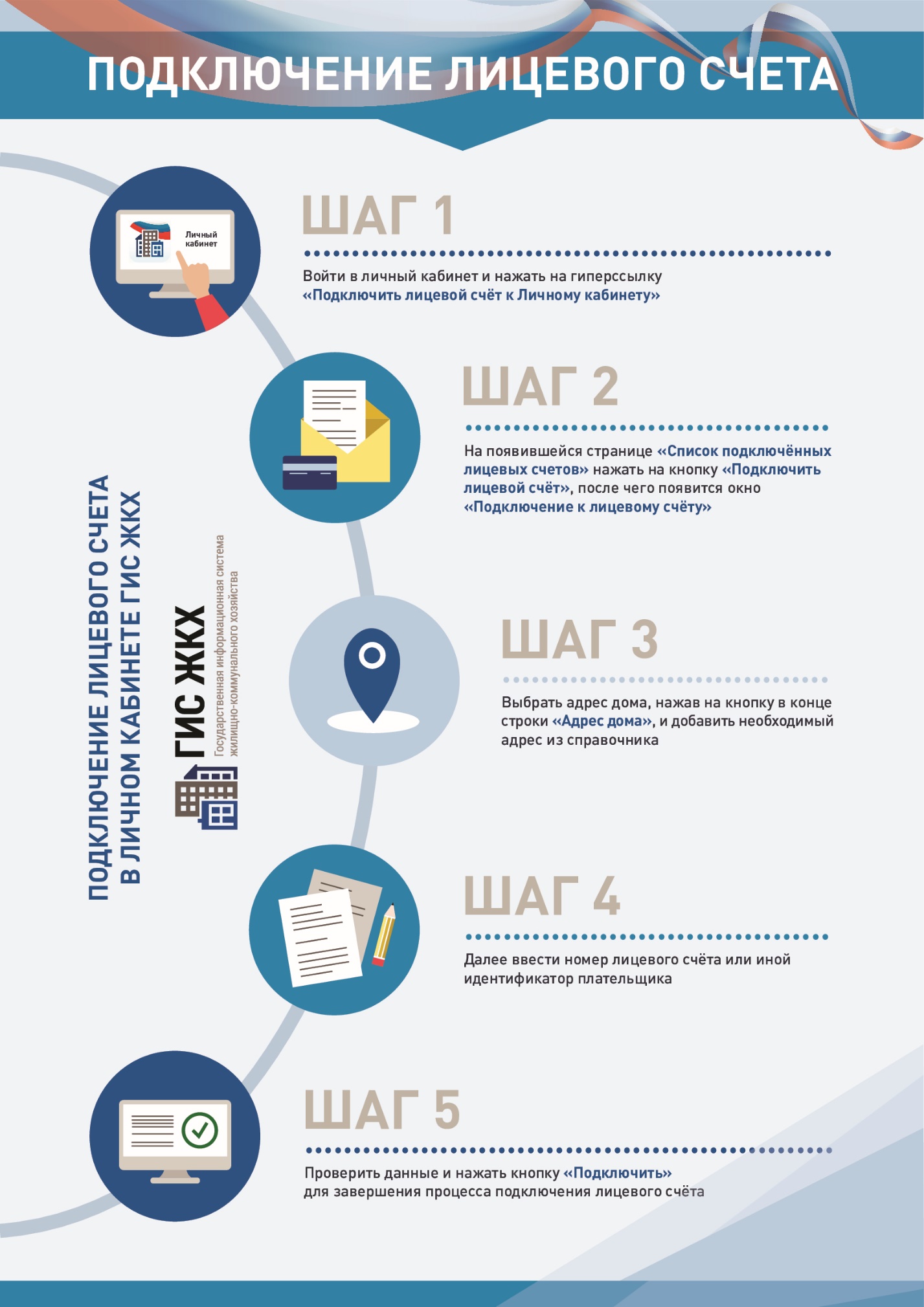 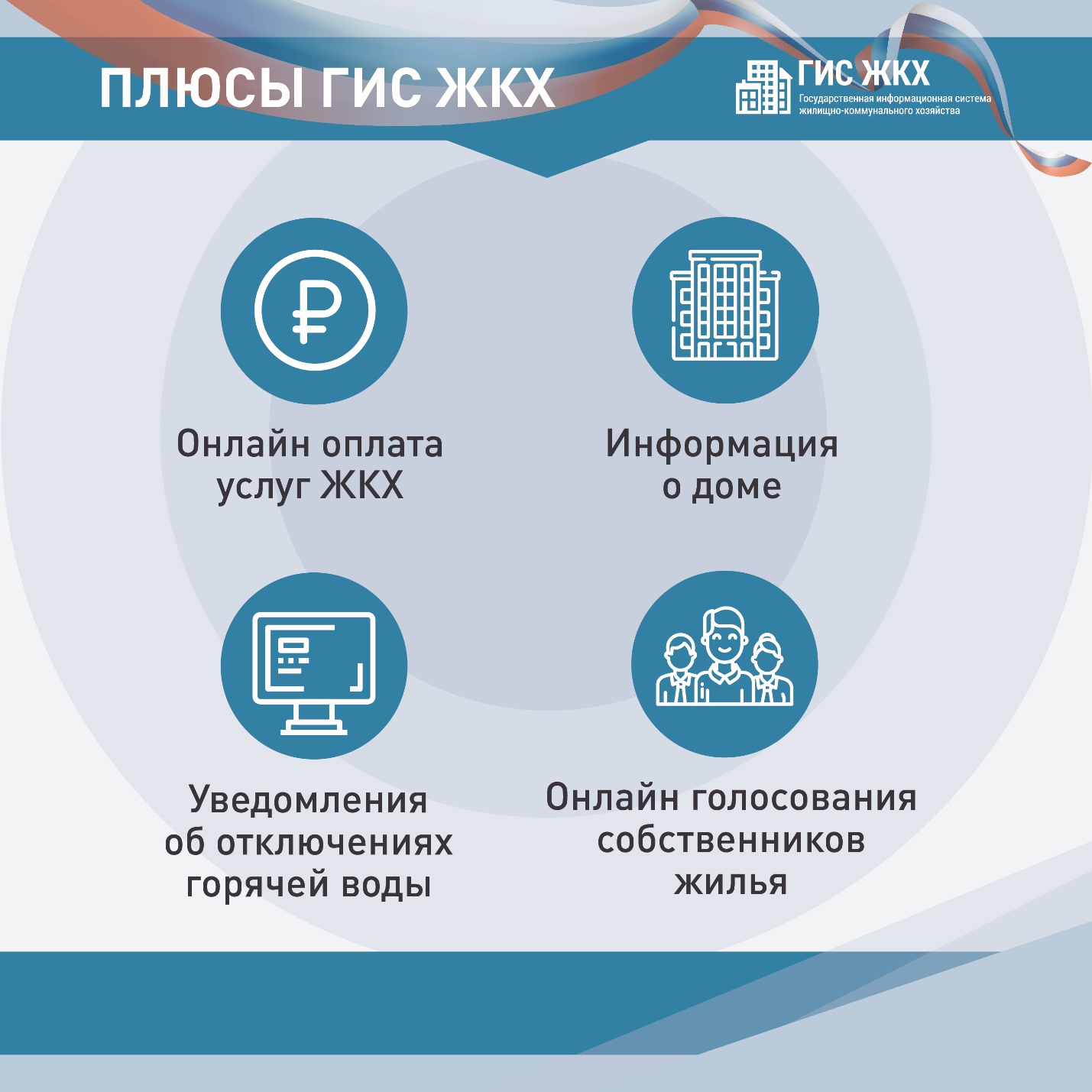 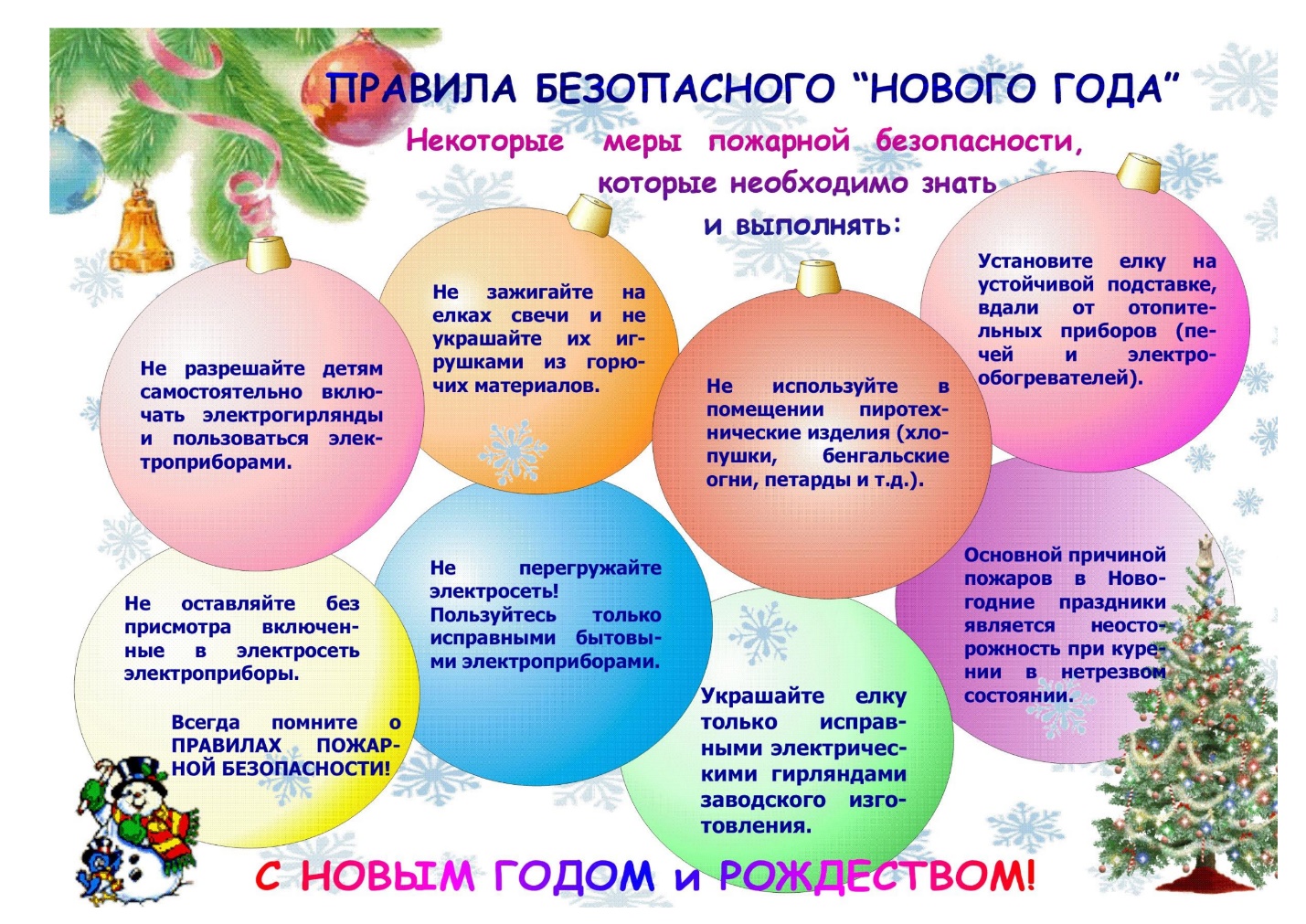 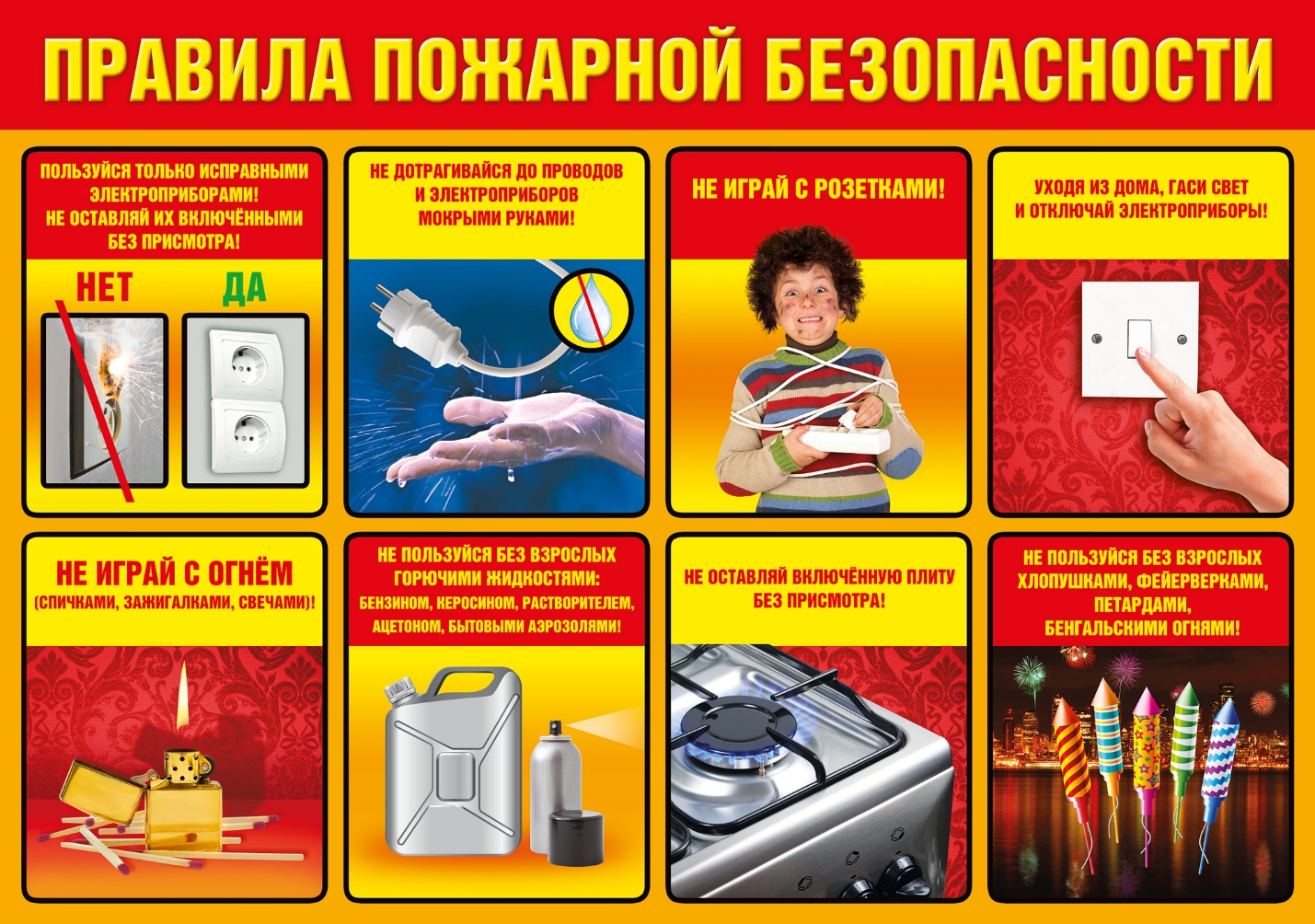 Об утверждении муниципальной программы «Борьба с борщевиком Сосновского на территории Пригородного сельского поселения на 2022-2024 годы» Ответственный исполнитель программыАдминистрация Пригородного сельского поселенияУчастники программыОтдел сельского хозяйства муниципального района город Нерехта и Нерехтский район Цели программы Основная цель программы – сокращение очагов распространения борщевика Сосновского на территории Пригородного сельского поселения и исключение случаев травматизма среди населенияЗадачи программыПроведение полного комплекса организационно- хозяйственных, химических, механических мер борьбы на площадях, засоренных борщевиком Сосновского; проведение разъяснительной работы среди населения о способах механического и химического уничтожения борщевика Сосновского и соблюдении предосторожности при борьбе с ним. Предотвращение распространения борщевика Сосновского на территории сельских поселений.Целевые индикаторы и показатели программыОсвобождение площади от борщевика Сосновского на территории сельских поселений всего – 294,29 гаСроки реализации 2022 - 2024годыОбъемы и источники финансированияФинансирование программы осуществляется на условиях софинанансирования:- 2022 год: 50% за счет средств областного бюджета, 8% за счет бюджета муниципального района, 42% за счет бюджета Пригородного поселения -2023 год: 50% за счет средств областного бюджета, 17% за счет бюджета муниципального района, 33% за счет бюджета Пригородного поселения-2024 год: 50% за счет средств областного бюджета, 5% за счет бюджета муниципального района и 45% за счет бюджета Пригородного поселения.Ожидаемые конечные результаты Программы-Уничтожение борщевика на землях населенных пунктов и землях сельхозназначения;-улучшение состояние земель населенных пунктов на площади;- придорожных полос;-исключение случаев травматизма среди населения.№ п/пНаименование  гербицидаПрепаративная  формаНорма  применениягербицидаСрок  проведенияобработок1.Раундапводный  раствор3-6  л/гаопрыскивание  вегетирующих  сорняков  в  мае-сентябре2.Ураган  Форте- « -1,5-3,5  л/га- « -3.Банвел- « -1,6-3,1  л/га- « -4.Напалм- « -4-6  л/гаопрыскивание  вегетирующих  сорняков  1  раз в  3-5  лет5.Анкор- 85Воднорастворимые гранулы240г-350 г/ гаопрыскивание  почвы и растений при их высоте до  растений6.Торнадо 500- « -5л/гаОпрыскивание  вегетирующих сорняков в  мае- сентябре7.Балерина СЭСЭ2-4 л/гаОднократное опрыскивание вегетирующих сорняков в мае- июне8.Атрон про2л/гаопрыскивание вегетирующих сорняков  в мае- июне№ п/пНаименованиепоказателя(индикатора)Наименованиепоказателя(индикатора)Цель,задачиЕдиницаизмеренияЗначения показателей эффективностиЗначения показателей эффективностиЗначения показателей эффективностиЗначения показателей эффективностиЗначения показателей эффективности№ п/пНаименованиепоказателя(индикатора)Наименованиепоказателя(индикатора)Цель,задачиЕдиницаизмеренияБазовое значение(3года) предшествующие началу реализации программыПервый год реализации2022 г.Второй год реализации2023 г.Второй год реализации2023 г.Завершающий год реализации2024 г.1.Информационная работа с населением о необходимых мерах по борьбе с борщевикомИнформационная работа с населением о необходимых мерах по борьбе с борщевикомПостоянно вести разъяснительную работуПостоянно вести разъяснительную работуПостоянно вести разъяснительную работуПостоянно вести разъяснительную работуМероприятия, проводимые на территории населенных пунктовМероприятия, проводимые на территории населенных пунктовМероприятия, проводимые на территории населенных пунктовМероприятия, проводимые на территории населенных пунктовМероприятия, проводимые на территории населенных пунктовМероприятия, проводимые на территории населенных пунктовМероприятия, проводимые на территории населенных пунктовМероприятия, проводимые на территории населенных пунктовМероприятия, проводимые на территории населенных пунктовМероприятия, проводимые на территории населенных пунктов3.Обработка всего от борщевика Сосновского гербицидами на территории Пригородного с/ пИскоренение дикорастущих посевов борщевикаИскоренение дикорастущих посевов борщевикага294,2989,2849,6155,41155,41№ п/пНаименование мероприятияИсполнительГлавный распорядитель бюджетных средствПо годам реализацииПланируемый объем средств, тыс.рублейПланируемый объем средств, тыс.рублейПланируемый объем средств, тыс.рублейПланируемый объем средств, тыс.рублейОжидаемый
непосредственный 
результат 
(краткое описание)№ п/пНаименование мероприятияИсполнительГлавный распорядитель бюджетных средствПо годам реализацииВсегов том  числе:в том  числе:в том  числе:Ожидаемый
непосредственный 
результат 
(краткое описание)№ п/пНаименование мероприятияИсполнительГлавный распорядитель бюджетных средствПо годам реализацииВсегоБюджет  муниципального районаОбластной бюджетБюджет   сельских поселенийОжидаемый
непосредственный 
результат 
(краткое описание)123456789101Картирование заросших площадейАдминистрация Пригородногосельского поселения000000Составление базы данных и расселения сорняка численности 2Информационная работа с населениемАдминистрация Пригородногосельского поселения000000Размещение информации на сайте администрации, проведение собраний граждан3Обработка  гербицидами, выкашивание побегов Администрация Пригородногосельского поселенияОтдел сельскогохозяйства2022 год2023 год2024 год1339,2744,02331,2107,4125,4125,4669,6372,0         1165,6562,2246,61040,2Уничтожение  сорняка борщевика Сосновского